OFFICE OF HIGHER EDUCATION AND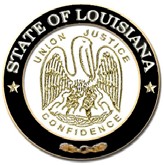 TEACHER CERTIFICATIONDate:   	Applicant:   	School Librarian Add-on:Certification Specialist:  	Date:  	2/18/08School Librarian (Endorsement)Certification level held by applicant:Course RequirementsCompleted:Yes	NoCourse RequirementsCompleted:Yes	NoCourse Prefix andNumber:Course Requirements:A valid Type A, B, C, Level 1, 2, 3, or OS Louisiana teaching certificate.18 semester hours as listed below:18 semester hours as listed below:18 semester hours as listed below:18 semester hours as listed below:A valid Type A, B, C, Level 1, 2, 3, or OS Louisiana teaching certificate.LIBR 3001Elementary/Secondary Library Materials –9 semester hoursA valid Type A, B, C, Level 1, 2, 3, or OS Louisiana teaching certificate.LIBR 3003Elementary/Secondary Library Materials –9 semester hoursA valid Type A, B, C, Level 1, 2, 3, or OS Louisiana teaching certificate.LIBR 4001Elementary/Secondary Library Materials –9 semester hoursA valid Type A, B, C, Level 1, 2, 3, or OS Louisiana teaching certificate.LIBR 3007Organization/Administration of a School Library – 6 semester hoursA valid Type A, B, C, Level 1, 2, 3, or OS Louisiana teaching certificate.LIBR 4005Organization/Administration of a School Library – 6 semester hoursA valid Type A, B, C, Level 1, 2, 3, or OS Louisiana teaching certificate.LIBR 4052School Library Practicum – 3 semester hours;OrThree years of successful experience as a school librarian.